LES PASSEJAÏRES DE VARILHES                    				  	 FICHE ITINÉRAIREMIREPOIX n° 54"Cette fiche participe à la constitution d'une mémoire des itinéraires proposés par les animateurs du club. Eux seuls y ont accès. Ils s'engagent à ne pas la diffuser en dehors du club."Date de la dernière mise à jour : 1 novembre 2021La carte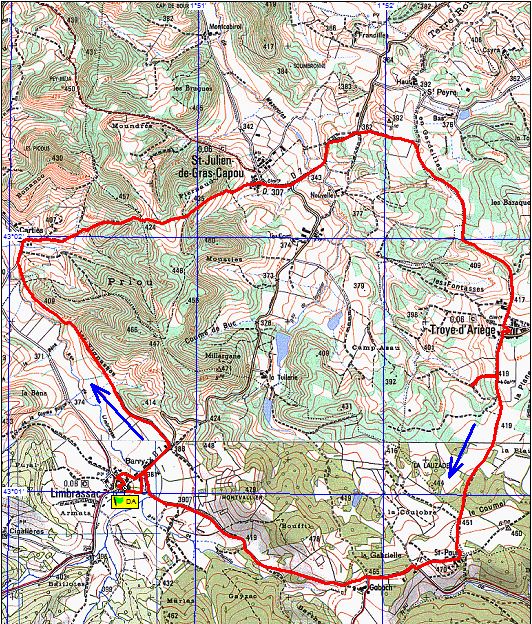 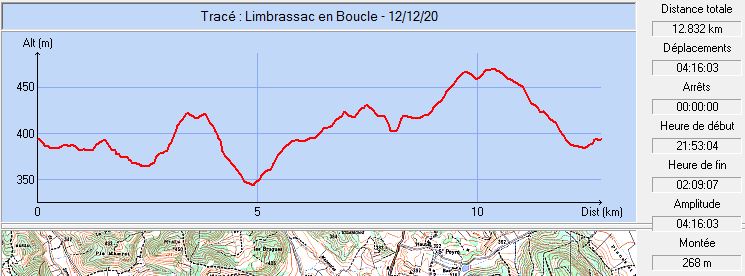 Commune de départ et dénomination de l’itinéraire : Limbrassac – Parking entre l’église et le cimetière - Boucle par St-Julien de Gras-Capou et Troye d’Ariège depuis LimbrassacDate, animateur(trice), nombre de participants (éventuel) :14.03.2010 – C. Rhodes27.01.2013 – C. Rhodes24.01.2016 – M. Buc – 19 participantsL’itinéraire est décrit sur les supports suivants : Topoguide de l’office de tourisme du pays de Mirepoix – Sentier n° 14 "Entre Vignasses et Fontasses"Classification, temps de parcours, dénivelé positif, distance, durée :Marcheur – 4h00 – 250 m – 13 km – Journée           Indice d’effort : 42  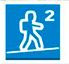 Balisage : JauneParticularité(s) : Site ou point remarquable :L’église romane de Limbrassac, le village (ancienne bastide) et le très beau métiers à ferrer les bœufs (Bien restauré et documenté)Le métier à ferrer les bœufs et un pressoir à Saint-Julien de Gras-CapouLe village de Troye d’Ariège (Belles maisons restaurées et panorama sur la chaîne des Pyrénées – Table d’orientation)L’ancien moulin à eau en bas du village de Limbrassac, restauré et documenté.Trace GPS : Oui Distance entre la gare de Varilhes et le lieu de départ : 29 kmObservation(s) : Il est également possible de partir de Troye d’Ariège (Parking de la salle polyvalente) ou de St-Julien de Gras-Capou (Parking à côté de l’église)La source et le lavoir de Laouzado (ou Laoudaza), ancienne fontaine du village de Troye d’Ariège est un lieu agréable pour la pause de midi. Au sud du village, juste avant le calvaire, descendre à droite vers le site.Le détour vers la table d’orientation mentionné dans la précédente édition de la fiche n’a plus aucun intérêt ; Le panorama est complètement masqué par un rideau d’arbres (Reconnaissance d’octobre 2021).Une nouvelle boucle empruntant le même parcours de Limbrassac et Gabach se prolongeant au Sud vers les ruines de Palauti est proposée depuis 2021 (Fiche Mirepoix n° 55).